Publicado en Castellón el 11/03/2024 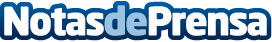 El prestigioso arquitecto Rafael de La-Hoz inaugura el ciclo de conferencias 'Ágora' de 2024 de APE Grupo "Ágora: Inspiring Talks" es el foro abierto de arquitectura e interiorismo por el que ya han pasado Benedetta Tagliabue, Emilio Tuñón e Iñaki ÁbalosDatos de contacto:Bruno CiuranaDirector de Comunicación de APE Grupo671053224 Nota de prensa publicada en: https://www.notasdeprensa.es/el-prestigioso-arquitecto-rafael-de-la-hoz Categorias: Nacional Interiorismo Comunicación Arquitectura http://www.notasdeprensa.es